Movie Night - St Cuthbert’s Primary School, WalbottleFebruary 23rd 2018: 3.10 – 5.00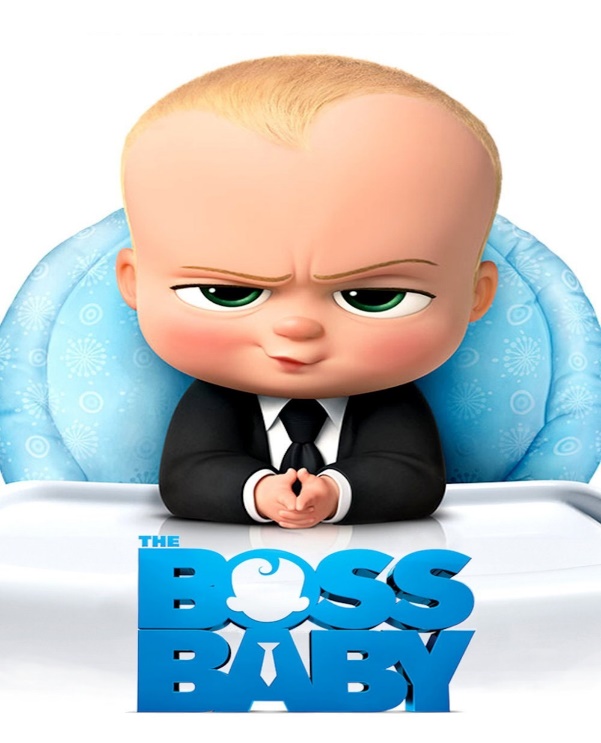 Tickets: £2.50 (includes fruit shoot, freddo and popcorn)Money must be sent to school in a sealed named envelope marked ‘Movie Night’ containing the exact change and a completed information slip (see below) by Wednesday 21st February. It is important that you follow these instructions. For audit purposes Mrs Denham may not deal with the monies for these tickets directly. ____________________________________________________________________Child’s Name: _______________________________________    Class: ____________Special Dietary Needs: Please circle   Yes     No(if yes please explain or include telephone number so this can be discussed) __________________________________________________________________Name of person collecting:  ____________________________ Tel __________________  Please note separate tickets will not be provided. The permission slip will be used to create a registrar of attendees.  